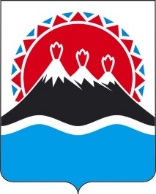 МИНИСТЕРСТВО СПОРТА КАМЧАТСКОГО КРАЯПРИКАЗ[Дата регистрации] № [Номер документа]г. Петропавловск-КамчатскийОб утверждении значений базовых нормативов затрат и отраслевых корректирующих коэффициентов к базовым нормативам затрат на оказание государственных услуг (выполнения работ) в сфере физической культуры и спорта, значений натуральных норм необходимых для определения базовых нормативов затрат на оказание государственных услуг в сфере физической культуры и спортаВ соответствии с постановлением Правительства Камчатского края от 26.04.2022 № 216-П «О порядке формирования государственного задания на оказание государственных услуг (выполнения работ) в отношении краевых государственных учреждений и финансового обеспечения государственного задания», приказом Министерства спорта Российской федерации от 8.02.2019              № 83 «Об утверждении общих требований к определению нормативных затрат на оказание государственных (муниципальных) услуг в сфере физической культуры и спорта, применяемых при расчете объема субсидии на финансовое обеспечение выполнения государственного (муниципального) задания на оказание государственных (муниципальных) услуг (выполнение работ) государственным (муниципальным) учреждением», абзацем вторым пункта 4 статьи 69.2 Бюджетного кодекса Российской ФедерацииПРИКАЗЫВАЮ:1. Утвердить значения базовых нормативов затрат на оказание государственных услуг, (выполнения работ) в сфере физической культуры и спорта, применяемых при расчёте субсидии на финансовое обеспечение выполнения государственного задания учреждениями, подведомственными Министерству спорта Камчатского края согласно приложению 1.2. Утвердить значения корректирующих коэффициентов к базовым нормативам затрат на оказание государственных услуг (выполнения работ) в сфере физической культуры и спорта, применяемых при расчёте субсидии на финансовое обеспечение выполнения государственного задания учреждениями, подведомственными Министерству спорта Камчатского края согласно приложению 2.3. Значения натуральных норм, необходимых для определения базовых нормативов затрат на оказание государственных услуг (выполнения работ) в сфере физической культуры и спорта, применяемых при расчёте субсидии на финансовое обеспечение выполнения государственного задания учреждениями, подведомственными Министерству спорта и Камчатского края, применять в соответствии «Значениям натуральных норм, необходимых для определения базовых нормативов затрат на оказание государственных услуг в сфере физической культуры и спорта», утвержденными Министром спорта Российской Федерации от 29.07.2015 (http://www.minsport.gov.ru/2019/doc/Ytverjdennie-bazovie-normi-zatrat.pdf).4. В приложении 2 приказа Министерства спорта Камчатского края от 20.06.2023 № 8-Н «Об утверждении значений базовых нормативов затрат и отраслевых корректирующих коэффициентов к базовым нормативам затрат на оказание государственных услуг (выполнения работ) в сфере физической культуры и спорта, значений натуральных норм необходимых для определения базовых нормативов затрат на оказание государственных услуг в сфере физической культуры и спорта» внести следующие изменения: - слова «КГАУ ФОК Радужный» заменить на слова «КГАУ Центр управления спортивными объектами», слова «КГБУ СШ по хоккею» заменить на слова «КГАУДО Спортивная школа по хоккею Вулкан».5. Настоящий приказ вступает в силу со дня официального опубликования и применяется при планировании расходов краевого бюджета на 2024 год и на плановый период 2025 и 2026 годов.Приложение 1 к приказуМинистерства спорта Камчатского края от                          №Значения базовых нормативов затрат на оказание государственных услуг в сфере физической культуры и спортаПриложение 2 к приказуМинистерства спорта Камчатского края от                          №Значения отраслевых корректирующих коэффициентов к базовым нормативам затрат на оказание государственных услуг в сфере физической культуры и спорта* прочие затраты включают в себя МЗ, ИНЗ, СНИ, СОЦДИ, УС, ТУ, ПНЗМинистр[горизонтальный штамп подписи 1К.В. Хмелевский№ п/пНаименование государственной услугиЭтап спортивной подготовкиБазовый норматив затрат, непосредственно связанных с оказанием государственной услуги, руб.Базовый норматив затрат, непосредственно связанных с оказанием государственной услуги, руб.Базовый норматив затрат, непосредственно связанных с оказанием государственной услуги, руб.Базовый норматив затрат на общехозяйственные нужды, руб.Базовый норматив затрат на общехозяйственные нужды, руб.Базовый норматив затрат на общехозяйственные нужды, руб.Базовый норматив затрат на общехозяйственные нужды, руб.Базовый норматив затрат на общехозяйственные нужды, руб.Базовый норматив затрат на общехозяйственные нужды, руб.Базовый норматив затрат на общехозяйственные нужды, руб.Базовый норматив затрат на оказание услуги, руб.№ п/пНаименование государственной услугиЭтап спортивной подготовкиОТ1МЗИНЗКУСНИСОЦДИУСТУОТ2ПНЗБазовый норматив затрат на оказание услуги, руб.122345678910111213=3+4+5+6+7+8+9+10+11+121.Реализация дополнительных образовательных программ спортивной подготовки по олимпийским видам спорта Мотоциклетный спорт (показатель объёма-Число лиц, прошедших спортивную подготовку на этапах спортивной подготовки)Этап начальной подготовки7 859,3832 595,04259 800,00241,12102,90145,1615,320,005 239,600,00305 998,521.Реализация дополнительных образовательных программ спортивной подготовки по олимпийским видам спорта Мотоциклетный спорт (показатель объёма-Число лиц, прошедших спортивную подготовку на этапах спортивной подготовки)Учебно-тренировочный этап (этап спортивной специализаци)22 104,52165 641,621 258 400,001 525,90651,14918,6296,980,0014 736,340,001 464 075,121.Реализация дополнительных образовательных программ спортивной подготовки по олимпийским видам спорта Мотоциклетный спорт (показатель объёма-Число лиц, прошедших спортивную подготовку на этапах спортивной подготовки)Этап совершенствования спортивного мастерства61 401,44223 244,481 081 100,005 651,462 411,603 402,32359,160,0040 934,300,001 418 504,761.Реализация дополнительных образовательных программ спортивной подготовки по олимпийским видам спорта Мотоциклетный спорт (показатель объёма-Число лиц, прошедших спортивную подготовку на этапах спортивной подготовки)Этап высшего спортивного мастерства162 427,30325 366,98753 200,0019 933,308 506,0012 000,381 266,820,00108 284,860,001 390 985,642.Реализация дополнительных образовательных программ спортивной подготовки по олимпийским видам спорта Спортивная борьба  (показатель объёма-Число лиц, прошедших спортивную подготовку на этапах спортивной подготовки)Этап начальной подготовки7 368,174 120,30129 900,00254,32108,52153,1016,160,004 912,120,00146 832,692.Реализация дополнительных образовательных программ спортивной подготовки по олимпийским видам спорта Спортивная борьба  (показатель объёма-Число лиц, прошедших спортивную подготовку на этапах спортивной подготовки)Учебно-тренировочный этап (этап спортивной специализаци)20 467,1517 877,38629 200,001 569,85669,89945,0999,770,0013 644,770,00684 473,902.Реализация дополнительных образовательных программ спортивной подготовки по олимпийским видам спорта Спортивная борьба  (показатель объёма-Число лиц, прошедших спортивную подготовку на этапах спортивной подготовки)Этап совершенствования спортивного мастерства67 787,2025 455,22540 550,007 279,073 106,154 382,19462,610,0045 191,460,00694 213,902.Реализация дополнительных образовательных программ спортивной подготовки по олимпийским видам спорта Спортивная борьба  (показатель объёма-Число лиц, прошедших спортивную подготовку на этапах спортивной подготовки)Этап высшего спортивного мастерства156 205,2832 077,13376 600,0019 169,738 180,1611 540,681 218,290,00104 136,850,00709 128,12Наименование государственной услугиНаименование учреждения Значения корректирующего коэффициента к базовому нормативу затрат (ОТ1, ОТ2) КфотЗначения корректирующего коэффициента к базовому нормативу затрат (КУ) КкуЗначения отраслевого корректирующего коэффициента  (прочие затраты*) КотрРеализация дополнительных образовательных программ спортивной подготовки по олимпийским видам спорта Мотоциклетный спорт КГАУ Центр управления спортивными объектами1,561,352,00Реализация дополнительных образовательных программ спортивной подготовки по олимпийским видам спорта Спортивная борьба КГАУ Центр управления спортивными объектами1,561,351,65